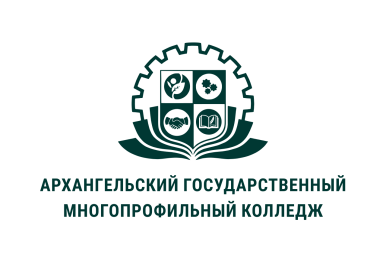 МИНИСТЕРСТВО ОБРАЗОВАНИЯ АРХАНГЕЛЬСКОЙ ОБЛАСТИгосударственное бюджетное профессиональное образовательное учреждениеАрхангельской области «Архангельский государственный многопрофильный колледж»Модуль 5. Технология и методика работы социального педагога с семьейТЕМА 5.3 МЕТОДИКА РАБОТЫ СОЦИАЛЬНОГО ПЕДАГОГА С РАЗЛИЧНЫМИ КАТЕГОРИЯМИ СЕМЕЙ        Основные вопросы темы:1. Деятельность социального педагога с малообеспеченными семьями2. Деятельность социального педагога с семьями безработных граждан3. Деятельность социального педагога с многодетными семьями1. Деятельность социального педагога с малообеспеченными семьямиТрадиционными категориями семей, с которыми работает социальный педагог, являются малообеспеченные семьи, семьи безработных, многодетные семьи. Малообеспеченные семьи. Точкой отсчета бедности является прожиточный минимум. Согласно ФЗ «О прожиточном минимуме РФ» (1997), он рассчитывается исходя из стоимости потребитель-ской корзины с учетом суммы, затрачиваемой на обязательные платежи и сборы. Потребительская корзина — минимальный на-бор продуктов питания, непродовольственных товаров и услуг, необходимых для сохранения здоровья человека и обеспечения его жизнедеятельности. Семья (одиноко проживающий гражданин), среднедушевой доход которой (которого) ниже величины прожиточного минимума, установленного в соответствующем субъекте Российской Федерации, считается 'малоимущей (малоимущим) и имеет право на получение государственной социальной помощи. Малоимущими являются частично или полностью нетрудоспособные граждане, в частности не имеющие трудоспособных близких родственников; пенсионеры; инвалиды; одинокие пожилые люди; многодетные семьи; неблагополучные семьи; семьи безработных. Сейчас группу малообеспеченных пополняют семьи с малолетними детьми (особенно до 6 лет), молодые семьи (особенно студенческие), семьи беженцев и вынужденных переселенцев, семьи бюджетников. В числе мер, осуществляемых государством по социальной защите малообеспеченных граждан, важнейшими являются: льготное налогообложение; предоставление бесплатных или льготных услуг (в здравоохранении, на транспорте, в коммунальном обслуживании и т.п.); пособия по безработице, на детей, пенсии и т.д. При оказании материальной или финансовой помощи учитывается имущественное положение семьи (наличие жилья, автомобиля, гаража и т.п.), а также ее тип. • В маргинальной семье из-за болезни, алкоголизма родителей резко снижены возможности осуществлять нормальное воспитание детей. Часть таких семей имеет люмпенизированный характер (крайне низкие доходы или их отсутствие, высокий уровень потребления алкоголя или наркотиков, плохие жилищные условия или отсутствие жилья и т.п.). Для таких семей раздача продуктов, денег, жилья не решает проблемы, формируя установку «деклассированного иждивенца», поэтому необходима ликвидация или выравнивание причинных факторов. • Уровень жизни кризисной семьи ниже черты бедности, она испытывает серьезные проблемы с выживанием, в том числе физическим, сохранением супружеских отношений, воспитанием детей. В данном случае, безусловно, необходимо оказать помощь в трудоустройстве (создание новых рабочих мест, переквалификация и переобучение), не злоупотребляя уравнительными пособиями и разовой гуманитарной помощью, в поиске бесплатных путей получения информации и консультации. • В благополучной семье уровень достатка на 15—20% выше среднего, но возможности получать дорогостоящие социальные услуги (информационные, консультационные, психотерапевти-ческие и т.п.) она не имеет. Данный тип семьи временные затруднения может решать самостоятельно, без внешней помощи (которая в отдельных случаях может восприниматься как унижающая достоинство). • Процветающих семей сегодня около 10 %. К основным направлениям работы социального педагога с малоимущими семьями можно отнести: - выявление такого рода семей, наблюдение за ними, изучение их состояния, потребностей, специфики воспитания детей и внутрисемейных отношений, что позволит определить тип семьи, направления помощи, которую можно предложить, в том числе привлекая других специалистов и организации; - оказание юридической помощи: отстаивание интересов малоимущих и членов их семей, помощь в предоставлении различных консультационных услуг, защита прав малоимущих и т.п.; - направление в случае необходимости в службу психологической помощи; - организацию досуга и отдыха детей из данной категории семей совместно с профсоюзными организациями и администрацией предприятий и организаций, находящихся на данной территории; - оказание помощи в трудоустройстве; содействие в создании клубов, кружков, центров и т.п. для профессионального обучения или переобучения; - трудоустройство несовершеннолетних; - помощь в создании ассоциаций, объединений, групп самопомощи; оказание содействия в организации общения с уже существующими группами, отдельными лицами и т.п.; - помощь в организации различных курсов, кружков и школ, в том числе частных; - создание специальных фондов. 1. Деятельность социального педагога с семьями безработных гражданБезработными признаются граждане, которые: трудоспособны; не имеют работы и заработка (дохода); зарегистрированы в целях поиска подходящей работы; ищут работу и готовы приступить к ней; не трудоустроены в течение 10 дней со дня их регистрации в целях поиска подходящей работы. В соответствии с Законом Российской Федерации «О занятости населения в Российской Федерации» (1991) не могут быть признаны и зарегистрированы в качестве безработных граждане: не достигшие 16-летнего возраста; которым в соответствии с пенсионным законодательством Российской Федерации назначена пенсия по старости (по возрасту), за выслугу лет; отказавшиеся в течение 10 дней со дня их регистрации в органах по вопросам занятости в целях поиска подходящей работы от двух вариантов подходящей работы, включая работу временного характера, а впервые ищущие работу (ранее не работавшие) или не имеющие профессии (специальности) — в случае двух отказов от получения профессиональной подготовки либо от предложенной опла-чиваемой работы, включая работу временного характера; не явившиеся без уважительных причин в течение 10 дней со дня их регистрации в целях поиска подходящей работы в органы по вопросам занятости для предложения им подходящей работы, а также не явившиеся в срок, установленный органами по вопросам занятости для регистрации их в качестве безработных; осужденные по решению суда к исправительным работам без лишения свободы, а также к наказанию в виде лишения свободы. Родители, воспитывающие несовершеннолетних детей, составляют значительную часть безработных. К семьям безработных относят семьи с одним или несколькими безработными. Для оказания социальной помощи семьи безработных дифференцируют: первую группу составляют полностью безработные семьи (все совершеннолетние, трудоспособные члены являются безработными), вторую — частично безработные семьи (хотя бы один совершеннолетний трудоспособный член семьи не имеет работы). Основные проблемы семей безработных: - материальные (для большинства людей работа по найму является основным, а часто и единственным средством обеспечения материальных потребностей своих и своей семьи в еде, одеж-де, жилье); - досуговые (проведение свободного времени, посещение культурных мероприятий, занятия спортом, посещение детьми различных кружков, секций и т.п.); при длительной безработице возникает проблема проведения летнего периода (летний отдых, каникулы с детьми); - ухудшение психологической атмосферы в семье (увеличение числа конфликтов, дисгармония во взаимоотношениях членов семьи и т.п.); - рост числа индивидуальных проблем психологического, соматического, нравственного и т.п. характера; - проблемы с воспитанием детей, перегрузка и стрессовые состояния у большинства из них. Основные направления социально-педагогической работы с семьями безработных: - выявление семей безработных, наблюдение за ними, изучение их состояния, потребностей. Для анализа подобной семьи могут понадобиться следующие сведения: количество членов семьи, в том числе детей; пол и возраст родителей и детей; материальное положение семьи; количество безработных в семье; продолжительность периода безработицы, ее причины; жилищные условия; отношения между родителями, детьми, родителями и детьми; состояние здоровья детей и родителей, наличие больных, инвалидов с детства; уровень образования безработных; профессия безработных, их трудовой стаж; сведения о том, учатся ли дети и в каких учебных заведениях; успеваемость детей; наличие детей, которые не учатся и не работают, причины этого; наличие асоциального поведения у членов семьи, его типы; возможности проведения летнего отдыха; круг интересов семьи и т.п.; - выявление основных проблем, проектирование направлений помощи, которая может быть предложена в каждом конкретном случае; - оказание посильной организационно-юридической помощи (отстаивание интересов безработных и членов их семей, консультационные услуги и т.п.); - обеспечение психологической помощи нуждающимся безработным и членам их семей (направление в консультацию, специализированные органы, психологическая поддержка, объем кото-рой определяется мерой компетенции социального педагога); - организация досуга и отдыха детей; - содействие самому безработному, членам его семьи, в том числе несовершеннолетним, в трудоустройстве; - стимулирование создания групп самопомощи; - помощь в создании различных курсов, кружков и т.п., в том числе частных, целью которых будет обучение и переобучение как занятых работников, так и безработных; привлечение к занятию в подобных объединениях людей, которые недавно были без-работными, но в настоящее время имеют работу, для оказания поддержки безработным; - участие в создании специальных детских фондов, задачами которых является не только поиск и перераспределение материальных средств, но и выявление детей, проявивших интерес к бизнесу, организация их дальнейшего профессионального обучения или помощь в профессиональной ориентации; - помощь в получении материальной помощи различного вида (компенсации, которая выплачивается высвобождаемому с предприятия работнику; стипендии, которая выплачивается в период профессиональной подготовки, переподготовки или повышения квалификации; пособия по безработице; компенсации затрат в связи с добровольным переездом в другую местность по предложению службы занятости; дотаций на пользование жильем, ком-мунальными услугами, общественным транспортом, услугами здравоохранения и общественного питания и т.п.); - информационные и организационно-посреднические услуги; - социальный патронаж детей «группы риска» из семей безработных граждан, обследование данных семей на предмет присвоения статуса малообеспеченной семьи для получения дополнительной социальной помощи и льгот и т.д. 3. Деятельность социального педагога с многодетными семьямиПод многодетной семьей принято понимать семью, имеющую трех и более детей. Данный показатель верен для европейской части России. В районах с традиционно высокой рождаемостью он может быть увеличен. Можно выделить следующие виды многодетных семей. • Семьи, в которых родители любят своих детей и сознательно хотели их иметь. В этих семьях ребенок — одна из основных жизненных ценностей, и родители делают все от них зависящее, чтобы их детям жилось лучше. • Семьи, в которых родители сознательно не стремились иметь много детей. Третий и последующие дети могли появиться в них главным образом из-за отсутствия планирования семьи. Такие семьи могут сформироваться, например, в результате рождения двойни или тройни, из-за боязни прервать беременность, врачебного запрета на аборт по состоянию здоровья матери, отказа от аборта и средств контрацепции из-за религиозных убеждений. • Семьи, образовавшиеся в результате объединения двух неполных семей, в каждой из которых уже имелись дети. • Семьи, в которых рождение большого числа детей можно считать проявлением неблагополучия. Дети здесь зачастую являются средством для получения различного рода пособий, льгот и благ. Кроме того, в большинстве случаев в таких семьях само появление детей на свет является следствием беспорядочных половых отношений в состоянии алкогольного или наркотического опьянения, и типичной психологической установкой родителей выступает убеждение в том, что их основная задача — произвести ребенка на свет, а дальнейшая его судьба должна стать заботой государства. Отнесение семьи к тому или иному типу позволяет четко определить оптимальный стиль взаимоотношений с ней, объем и характер необходимой социальной и иной помощи. Основные проблемы многодетных семей: - материальные (с рождением каждого ребенка доход семьи резко уменьшается); - проблемы с обеспечением полноценным питанием, одеждой, жильем; - проблемы со здоровьем как следствие вышеназванных проблем (в многодетных семьях дети болеют значительно чаще, чем дети из других семей); - рост числа разводов в сложных социально-экономических условиях; - проблемы в сфере образования (у детей меньше условий и возможностей для получения полноценного образования); - проблемы с воспитанием детей (в подобного рода семьях дети чаще оказываются без присмотра, раньше приступают к самостоятельной трудовой деятельности; родители не знают, как организовать нормальные взаимоотношения, самообслуживание, распределение поручений в семье); - индивидуальные проблемы ребенка, связанные со спецификой жизни в многодетной семье (более жесткий контроль ограничивает свободу в принятии решений; дети более загружены; им не хватает родительского тепла из-за отсутствия времени у родителей; детям негде расслабиться, отдохнуть от избыточных контактов; затруднено проведение каникул, отдыха); - моральные проблемы, связанные с изменением отношения в обществе к многодетным семьям, и т.п. К основным направлениям работы социального педагога с многодетными семьями относятся следующие:- работа по выявлению и учету многодетных семей, составление комплексной характеристики семьи (ориентировочные вопросы: количество членов семьи, в том числе детей, наличие других родственников, проживающих совместно с многодетной семьей; пол и возраст детей, родителей; материальное положение семьи; место работы родителей и их доход; сведения о том, работают ли подростки из состава семьи, о месте их работы и доходе; возможные пути повышения доходов родителей и детей; жилищные условия; отношения между родителями и детьми, отношения с другими родственниками, если они проживают совместно; состояние здоровья детей и родителей, наличие больных, инвалидов с детства; уровень образования родителей и других членов семьи, если они проживают совместно; сведения о том, учатся ли дети и в каких образовательных учреждениях; успеваемость детей в образовательном учреждении; наличие детей, которые не учатся и не работают, выяснение причин этого; наличие асоциального поведения у членов семьи, его типы; круг интересов семьи); - определение с помощью различных источников основных проблем и потребностей семьи; - установление основных нормативов в оказании помощи при строго дифференцированном подходе в зависимости от нужд и потребностей семьи в целом и каждого ее члена; - помощь в получении различных пособий, льгот, предоставление информации о пособиях и социальных льготах, действующих для многодетных семей; - помощь в обеспечении и повышении доходов (трудоустройство, информирование о возможностях, контакты с руководителями предприятий, общественными организациями и т.п.); - решение проблем женщины, в том числе эмоционально-психологических; - консультирование, педагогическая помощь; - социальный патронаж детей, контроль успеваемости и межличностных отношений; - контроль использования выделенных детям денег в случае необходимости; - наблюдение за состоянием здоровья членов многодетной семьи, помощь семье в устройстве детей-инвалидов в специализированные учреждения, направление детей и родителей из конфликтных семей на консультацию к различным специалистам для урегулирования семейных отношений, предупреждения новых конфликтов и т.п.; - организация благотворительных акций в пользу многодетных семей; - периодическая проверка предоставления различных установленных видов помощи (своевременного получения пособий, выделенных продовольственных и вещевых посылок и т.п.); - стимулирование деятельности территориальных ассоциаций многодетных семей и т.п.Вопросы для самоконтроля:1. Выделите общее и особенное в предложенных вам подходах к организации социально-педагогической работы с различными категориями семей.2. Выделите основные методики работы социального педагога с различными категориями семей.